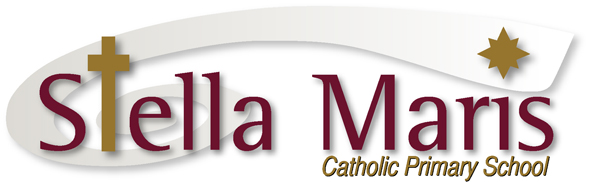 18 February 2019Carpark Valets 2019Dear ParentsThank you to all of the students who have put their names forward to be Carpark Valets. I have created 2 rosters for the first term.  The roster will continue in 4-5 week blocks each term.  The roster for term 1 is on the reverse of this sheet. Please note carefully when your child is rostered onto duty and ensure the following:On the day of their duty they are to be: in full uniform, including shoesat school by 8:15am for an 8:20 start.The students must commit to this duty for the full year, if they are unable to continue in this role for some reason please write a note or email me.  If they are no longer able to do the day they originally stated please let me know as we may be able to organise a swap with another child.  If students miss 3 weeks of their duty without letting us know why (a note or email) they will be removed from the duty. We expect our senior students to commit to the responsibilities they take on. The duty is carried out in all weather, we will provide a raincoat for them.  A reminder that they cannot catch the bus on their rostered day as the buses get in too late to carry out the duty.  We will start up the roster from this week from tomorrow. If you have any queries please don’t hesitate to contact me.RegardsCatherine CyprianAssociate Principalcatherine@stellamaris.school.nz Carpark Valet Roster Term 1 - Part AWeek 3 – Week 6 (19 Feb – 15 March)Carpark Valet Roster Term 1 - Part AWeek 3 – Week 6 (19 Feb – 15 March)Carpark Valet Roster Term 1 - Part AWeek 3 – Week 6 (19 Feb – 15 March)Carpark Valet Roster Term 1 - Part AWeek 3 – Week 6 (19 Feb – 15 March)Carpark Valet Roster Term 1 - Part AWeek 3 – Week 6 (19 Feb – 15 March)MondayTuesdayWednesdayThursdayFridayBianca Person (St Augustine)Lucas Molloy (St Augustine)Aaron Lal (St Dominic)Nathan Craig (St Joseph)Jett Marshall (St Joseph)Isabella Gobbie (St Augustine)Mylah Hodgson (St Dominic)Maya Timlin (St Joseph)Sienna Jordan (St Dominic)Ilan Hobman (St Dominic)Liam Dymock (St Joseph)Caleb Jardim (St Augustine)When you are rostered on for carpark duty You need to be at school by 8:15am ready for an 8:20am startYou need to be in full uniform, including shoesYou need to meet Miss Cyprian or Mr Watts in the main atrium at 8:20amYou will be given a vest or jacket before going on dutyWhen you are rostered on for carpark duty You need to be at school by 8:15am ready for an 8:20am startYou need to be in full uniform, including shoesYou need to meet Miss Cyprian or Mr Watts in the main atrium at 8:20amYou will be given a vest or jacket before going on dutyWhen you are rostered on for carpark duty You need to be at school by 8:15am ready for an 8:20am startYou need to be in full uniform, including shoesYou need to meet Miss Cyprian or Mr Watts in the main atrium at 8:20amYou will be given a vest or jacket before going on dutyWhen you are rostered on for carpark duty You need to be at school by 8:15am ready for an 8:20am startYou need to be in full uniform, including shoesYou need to meet Miss Cyprian or Mr Watts in the main atrium at 8:20amYou will be given a vest or jacket before going on dutyWhen you are rostered on for carpark duty You need to be at school by 8:15am ready for an 8:20am startYou need to be in full uniform, including shoesYou need to meet Miss Cyprian or Mr Watts in the main atrium at 8:20amYou will be given a vest or jacket before going on dutyCarpark Valet Roster Term 1 - Part BWeek 7 – Week 10 (18 March – 12 April)Carpark Valet Roster Term 1 - Part BWeek 7 – Week 10 (18 March – 12 April)Carpark Valet Roster Term 1 - Part BWeek 7 – Week 10 (18 March – 12 April)Carpark Valet Roster Term 1 - Part BWeek 7 – Week 10 (18 March – 12 April)Carpark Valet Roster Term 1 - Part BWeek 7 – Week 10 (18 March – 12 April)MondayTuesdayWednesdayThursdayFridayAzario Goodall (St Joseph)Sam Minogue (St Dominic)Laine Hinton (St Joseph)Dylan Blanchard (St Augustine)Kalan Willis (St Augustine)Olivia Retimana (St Augustine)Summer McKee Wright (St Dom)Emily Rackham (St Augustine)Lyla Hudson (St Dominic)Jessie Byrne (St Joseph)Ruby Tait (St Dominic)Ryan Wyatt (St Dominic)Quinell Butt (St Joseph)Joshua Drinkwater (St Augustine)When you are rostered on for carpark duty You need to be at school by 8:15am ready for an 8:20am startYou need to be in full uniform, including shoesYou need to meet Miss Cyprian or Mr Watts in the main atrium at 8:20amYou will be given a vest or jacket before going on dutyWhen you are rostered on for carpark duty You need to be at school by 8:15am ready for an 8:20am startYou need to be in full uniform, including shoesYou need to meet Miss Cyprian or Mr Watts in the main atrium at 8:20amYou will be given a vest or jacket before going on dutyWhen you are rostered on for carpark duty You need to be at school by 8:15am ready for an 8:20am startYou need to be in full uniform, including shoesYou need to meet Miss Cyprian or Mr Watts in the main atrium at 8:20amYou will be given a vest or jacket before going on dutyWhen you are rostered on for carpark duty You need to be at school by 8:15am ready for an 8:20am startYou need to be in full uniform, including shoesYou need to meet Miss Cyprian or Mr Watts in the main atrium at 8:20amYou will be given a vest or jacket before going on dutyWhen you are rostered on for carpark duty You need to be at school by 8:15am ready for an 8:20am startYou need to be in full uniform, including shoesYou need to meet Miss Cyprian or Mr Watts in the main atrium at 8:20amYou will be given a vest or jacket before going on duty